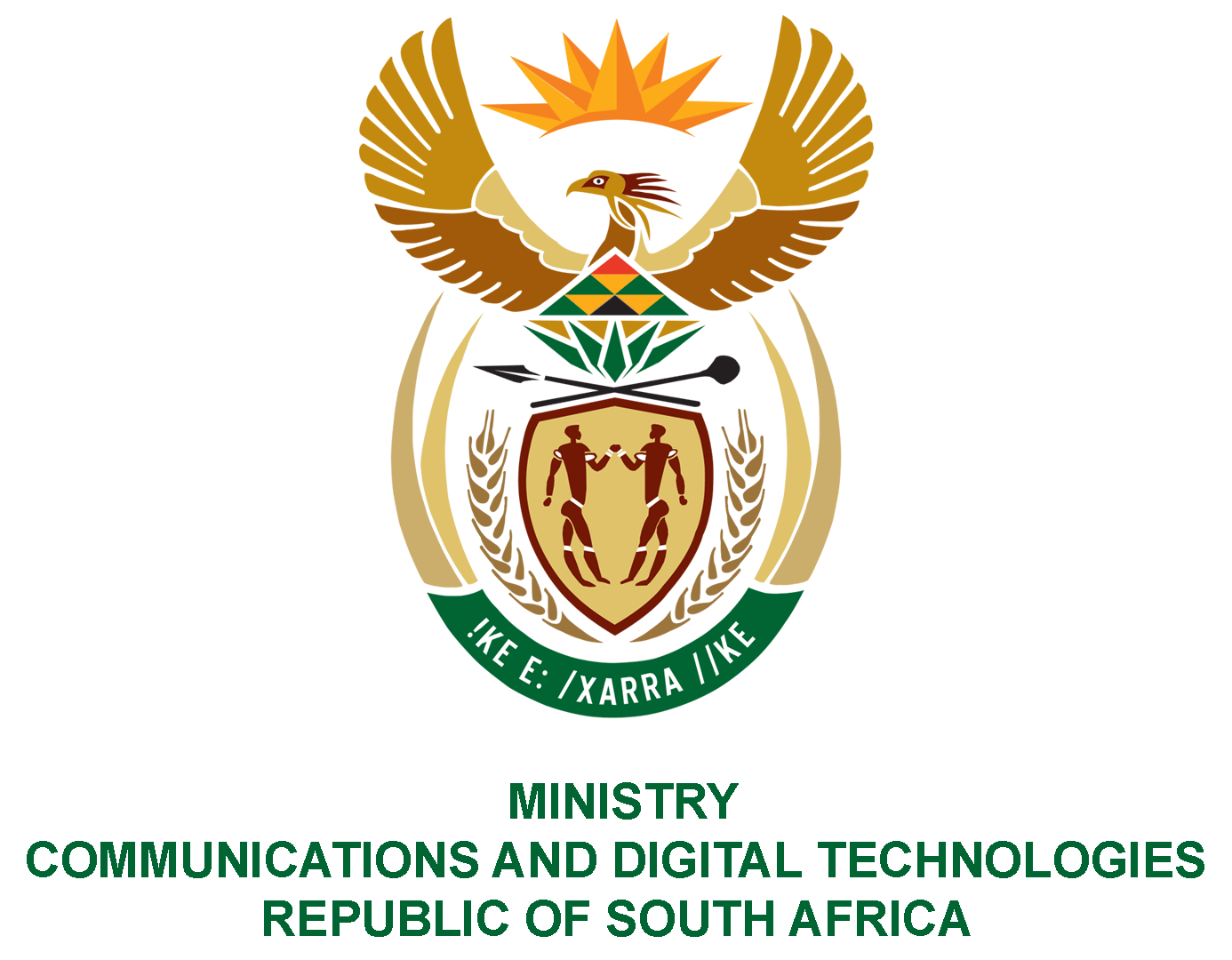 PARLIAMENT OF THE REPUBLIC OF SOUTH AFRICANATIONAL ASSEMBLYWRITTEN REPLYQUESTION NO: 2385DATE OF PUBLICATION:  20 JUNE 2022QUESTION PAPER NO: 24Ms Bodlani DA to ask the Minister of Communications and Digital Technologies:Who are the directors of a certain company (Leratadima Marketing Solution) which is currently involved in litigation on various cases worth Millions Rands with the Universal Services and Access Agency of South Africa (USAASA)? REPLY:I have been advised by the USAASA as follows:The company in question was liquidated in December 2018 and the appointed liquidators are Mr. R. K. Pollock N.O, Mr. R. F. Lutchman N.O. and Ms R Pieters N.O. The directors before liquidation were Mr. Itumeleng Mafoko and Ms. Mabuyi Memela.